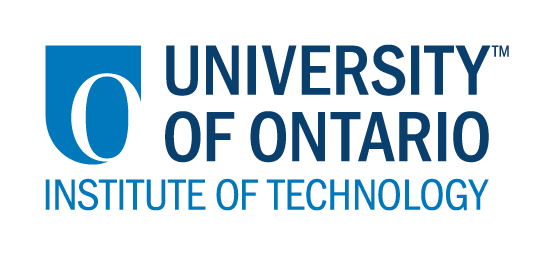 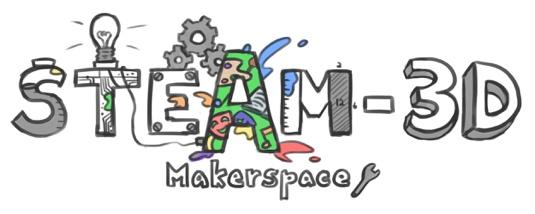 Projet Makerspaces CODE/MOE/UOIT--Plan de leçonConseil Scolaire: Wellington Catholic District School BoardAnnée: 7e annéeSujet: L’histoire - une chronologie des principaux événements/le codage Grandes idées: Les élèves peuvent établir une chronologie des principaux événements de la guerre de 1812 et coder leur robot pour suivre la chronologie pendant que les élèves font une présentation orale.Attentes du curriculum:- décrire divers événements, développements et personnes importants au Canada entre 1800 et 1850 et expliquer leur impact (importance historique, cause et conséquence);Contenus d’apprentissages :- identifier les facteurs qui ont mené à certains événements et / ou tendances clés survenus et / ou touchés au Canada entre 1800 et 1850 (par exemple, la guerre de 1812) et décrire la signification historique de certains de ces événements / tendances pour différents individus, groupes, et / ou des communautés.Grandes idées: Les élèves peuvent établir une chronologie des principaux événements de la guerre de 1812 et coder leur robot pour suivre la chronologie pendant que les élèves font une présentation orale.Attentes du curriculum:- décrire divers événements, développements et personnes importants au Canada entre 1800 et 1850 et expliquer leur impact (importance historique, cause et conséquence);Contenus d’apprentissages :- identifier les facteurs qui ont mené à certains événements et / ou tendances clés survenus et / ou touchés au Canada entre 1800 et 1850 (par exemple, la guerre de 1812) et décrire la signification historique de certains de ces événements / tendances pour différents individus, groupes, et / ou des communautés.Buts d’apprentissages:« On apprend à … »- explorer les expériences et les défis auxquels différents groupes au Canada sont confrontés pendant cette période, et nous les comparerons aux expériences des Canadiens d'aujourd'hui ou d'autres sociétés.Critères de succès:  Nous aurons du succès quand…- nous pouvons articuler les principaux événements de la guerre de 1812 et les comparer au Canada actuel ou à d'autres pays.Aperçu de la leçon:Guidez un robot à travers une chronologie de la guerre de 1812.Aperçu de la leçon:Guidez un robot à travers une chronologie de la guerre de 1812.Matériaux et technologie à employer:  - les Ozobots- les feutres (en bleu, noir, rouge, et vert)- du papier- les textes d’histoire/l’internet pour la recherche ainsi que des ordisMatériaux et technologie à employer:  - les Ozobots- les feutres (en bleu, noir, rouge, et vert)- du papier- les textes d’histoire/l’internet pour la recherche ainsi que des ordisAccommodations/modifications : -réduire le nombre d'événements majeurs de la guerre de 1812 à enregistrer dans la chronologie.- aide venant de l'enseignant(e) en cas de besoinLa leçon sera différencié par:Le contenu, spécifiquement:Le processus, spécifiquement: Le produit, spécifiquement:L’environnement, spécifiquement: MINDS ON:  MINDS ON:  Pendant cette phase, l’enseignant(e) pourra : • Activer les connaissances préalables des élèves; • Engager les élèves en posant des questions qui suscitent la réflexion ;• Recueillir des données d'évaluation diagnostique et / ou formative par l'observation et l'interrogatoire ; Pendant cette phase, les étudiant(e)s pourraient • participer en discussions ; • proposer des stratégies ; • Interroger le professeur et ses camarades de classe ; • Faire des liens et réfléchir sur l'apprentissage antérieur.Décrivez comment vous allez introduire l'activité d'apprentissage à vos élèves.- Montrez aux élèves comment coder les Ozobots et explorez les différentes commandes de programmationQuelles questions clés poseriez-vous ? - Quelles ont été les principales causes de la guerre de 1812?- Quel impact la guerre a-t-elle eu sur l'identité canadienne?- Pourquoi Tecumseh a-t-il soutenu les Britanniques dans la guerre de 1812?Comment allez-vous recueillir des données diagnostiques ou formatives sur les niveaux actuels de compréhension des élèves ? - des petits quiz- des billets de sortiesComment les élèves seront-ils/elles groupé(e)s ? Comment les documents seront-ils distribués ?- les élèves seront regroupés avec d'autres en fonction de leur niveau de lecture- les matériels seront distribués par l'enseignant(e) à chaque groupeDécrivez comment vous allez introduire l'activité d'apprentissage à vos élèves.- Montrez aux élèves comment coder les Ozobots et explorez les différentes commandes de programmationQuelles questions clés poseriez-vous ? - Quelles ont été les principales causes de la guerre de 1812?- Quel impact la guerre a-t-elle eu sur l'identité canadienne?- Pourquoi Tecumseh a-t-il soutenu les Britanniques dans la guerre de 1812?Comment allez-vous recueillir des données diagnostiques ou formatives sur les niveaux actuels de compréhension des élèves ? - des petits quiz- des billets de sortiesComment les élèves seront-ils/elles groupé(e)s ? Comment les documents seront-ils distribués ?- les élèves seront regroupés avec d'autres en fonction de leur niveau de lecture- les matériels seront distribués par l'enseignant(e) à chaque groupeACTION:  ACTION:  Pendant cette phase, l’enseignant(e) pourra : • Poser des questions ; • Clarifier les idées fausses, en redirigeant les élèves par questionnement ; • Répondre aux questions des élèves (mais éviter de fournir une solution au problème)• observer et évaluer ; • Encourager les élèves à représenter leur pensée de façon concrète et / ou avec des dessins ; • Encourager les élèves à clarifier leurs idées et à poser des questions à d'autres élèves.Pendant cette phase, les étudiant(e)s pourraient : • Représenter leur pensée (en utilisant des nombres, des images, des mots, des matériel de manipulation, des actions, etc.) ;• Participer activement à des groupes entiers, de petits groupes ou en groupes indépendants ;• Expliquer leur pensée à l’enseignant(e) et à leurs camarades de classe ; • Explorer et développer des stratégies et des concepts. Décrivez les tâches dans lesquelles vos élèves seront engagés.- Les élèves travailleront en groupe pour créer une chronologie détaillée des principaux événements de la guerre de 1812.- En utilisant des images colorées, des légendes et des explications, les groupes concevront une feuille de route de ces événements majeurs.- Le groupe codera son robot pour suivre la feuille de route, s'arrêtera aux événements majeurs qui doivent être expliqués et continuera.Quelles idées fausses ou difficultés pensez-vous qu'ils/elles pourraient éprouver?- la programmation de l’Ozobot pour suivre proprement tout au long de leur chronologie- partager le travail pendant la tâche- déterminer si leurs sources sont crédibles, précises et fiables- faire des liens entre le passé et le présentComment vont-ils/elles démontrer leur compréhension du concept?Les élèves détermineront l'importance de la guerre de 1812 et décideront si les effets de la guerre durent toujours. Les élèves développeront leur compréhension que cet événement est peut-être historiquement significatif pour un groupe et peut ne pas être significatif pour un autre. La signification peut également être déterminée par la pertinence de quelque chose du passé, y compris la façon dont il se connecte à un événement ou enjeu actuel.Comment allez-vous recueillir vos données d'évaluation (par exemple, liste de contrôle, notes anecdotiques) ? - des conversations avec les élèves/des observations- une rubrique/une liste de contrôleQuelles activités allez-vous fournir pour aller plus loin avec les apprentissages des élèves ?Décrivez les tâches dans lesquelles vos élèves seront engagés.- Les élèves travailleront en groupe pour créer une chronologie détaillée des principaux événements de la guerre de 1812.- En utilisant des images colorées, des légendes et des explications, les groupes concevront une feuille de route de ces événements majeurs.- Le groupe codera son robot pour suivre la feuille de route, s'arrêtera aux événements majeurs qui doivent être expliqués et continuera.Quelles idées fausses ou difficultés pensez-vous qu'ils/elles pourraient éprouver?- la programmation de l’Ozobot pour suivre proprement tout au long de leur chronologie- partager le travail pendant la tâche- déterminer si leurs sources sont crédibles, précises et fiables- faire des liens entre le passé et le présentComment vont-ils/elles démontrer leur compréhension du concept?Les élèves détermineront l'importance de la guerre de 1812 et décideront si les effets de la guerre durent toujours. Les élèves développeront leur compréhension que cet événement est peut-être historiquement significatif pour un groupe et peut ne pas être significatif pour un autre. La signification peut également être déterminée par la pertinence de quelque chose du passé, y compris la façon dont il se connecte à un événement ou enjeu actuel.Comment allez-vous recueillir vos données d'évaluation (par exemple, liste de contrôle, notes anecdotiques) ? - des conversations avec les élèves/des observations- une rubrique/une liste de contrôleQuelles activités allez-vous fournir pour aller plus loin avec les apprentissages des élèves ?CONSOLIDATION: Réflexion et ConnectionCONSOLIDATION: Réflexion et ConnectionPendant cette phase, l’enseignant(e) pourra : • Encourager les élèves à expliquer une variété de stratégies d'apprentissage ; • Demander aux élèves de défendre leurs procédures et de justifier leurs réponses ; • Clarifier les malentendus ; • Relier des stratégies et des solutions à des types de problèmes similaires afin d'aider les élèves à généraliser les concepts ; • Résumer la discussion et mettre l'accent sur des points ou des concepts clés.Pendant cette phase, les étudiant(e)s pourraient : • Partager leurs découvertes ; • Utilise une variété de représentations concrètes pour démontrer leur compréhension• justifier et expliquer leurs pensées ; • réfléchir sur leurs apprentissages.Comment choisirez-vous les élèves ou les groupes d'élèves qui doivent partager leur travail avec la classe (ex. Montrer une variété de stratégies, montrer différents types de représentations, illustrer un concept clé) ? - basé sur des conversations avec les élèves/des observationsQuelles questions clés poseriez-vous pendant le débriefing ? - Quels défis avez-vous trouvé les plus difficiles pendant la tâche?Comment choisirez-vous les élèves ou les groupes d'élèves qui doivent partager leur travail avec la classe (ex. Montrer une variété de stratégies, montrer différents types de représentations, illustrer un concept clé) ? - basé sur des conversations avec les élèves/des observationsQuelles questions clés poseriez-vous pendant le débriefing ? - Quels défis avez-vous trouvé les plus difficiles pendant la tâche?